BULLETIN D’ADHESION PAR MAIL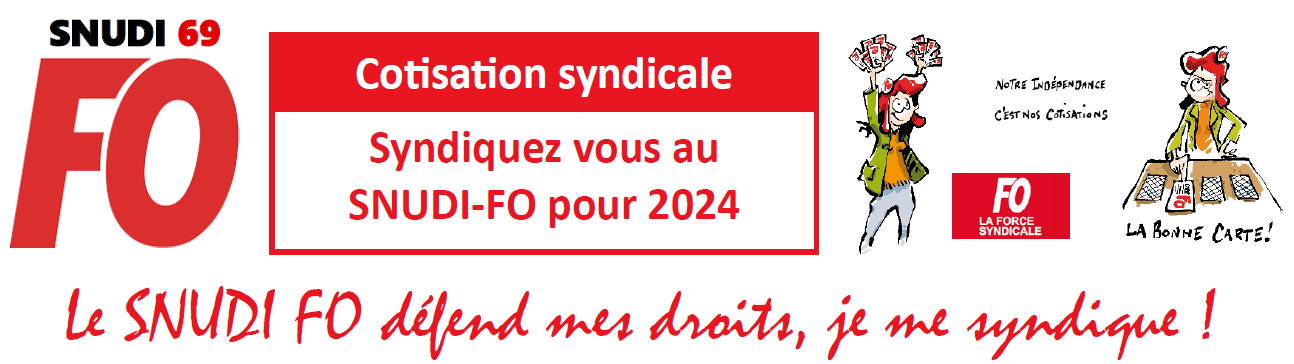 SNUDI FO 69 vous propose d’adhérer par mail en renvoyant ce bulletin complété et à y joindre votre RIB pour le règlement de votre cotisation à l’adresse suivante : fo.snudi69@gmail.comNous vous rappelons que 66% de votre cotisation sera déduite des impôts. Exemple : une cotisation de 150€ ne vous reviendra avec le crédit d’impôts qu'à 50€.Alors n’attendez plus, adhérez au SNUDI-FO pour vous informer, pour vous défendre, pour vous organiser !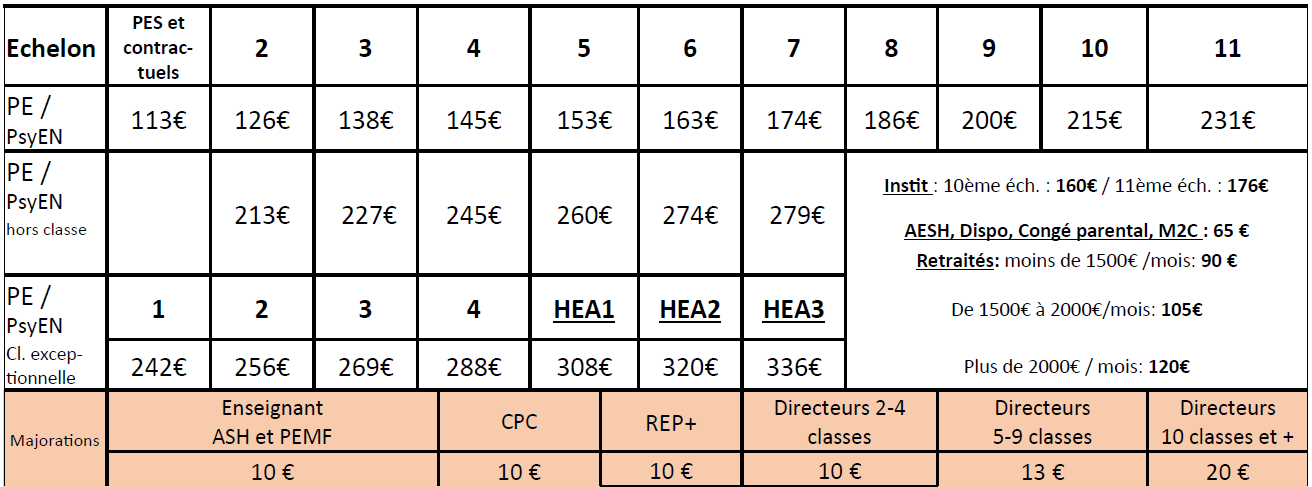 BULLETIN D’ADHESION PAR MAIL :  à renvoyer  à l’adresse : fo.snudi69@gmail.comNom  :     Prénom :     Corps : PE  Instit  PsyEN   AESH        Fonction : Adjoint Directeur PEMF  REP+  ASH – autre : Echelon :     classe normale hors classe classe exceptionnelle depuis le                            Quotité* :  Plein temps  50%   75 %  80%Adresse personnelle : Code postal :  Ville :Tel perso : Email perso : Ecole / Commune :  Déclare adhérer au SNUDI FO pour une année*Le calcul de la cotisation se fait au prorata de la quotité de service. (Ex : mi-temps = demi-cotisation)Cotisation annuelle* + majoration(s) éventuelles (ASH, PEMF, CPC, REP+, directeurs) :Je règle ma cotisation par prélèvement sans frais :  en 1 seule fois ou   en plusieurs fois  (un échéancier vous sera envoyé)   Date :                                                Signature (initiales à défaut de signature) :   Les informations recueillies sur ce formulaire sont enregistrées dans un fichier informatisé par le SNUDI FO du Rhône. Elles sont conservées pendant la durée de votre adhésion plus une période de 3 ans et sont destinées à la direction de la communication de FO conformément à la loi « informatique et libertés », vous pouvez exercer votre droit d'accès aux données vous concernant et les faire rectifier en nous contactant : fo.snudi69@gmail.com SNUDI-FO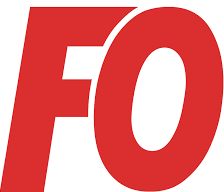 214 Avenue Félix Faure 69003 LYONTel : 06 51 22 50 86 ou 04 72 34 56 09  Fax : 04 72 33 87 18e-mail : fo.snudi69@gmail.com site : http://snudifo69.comPour payer votre cotisation par prélèvement automatique c’est très simple :1. Remplir et signer le mandat de prélèvement SEPA ci-dessous,2. Remplir la grille de cotisation (page1),3. Noter le montant de votre cotisation ici :  €Je choisis de régler ma cotisation par prélèvement sans frais (cocher votre choix) :En 1 seule foisEn étalant le règlement sur plusieurs mois (un échéancier vous sera envoyé)4. Joindre votre RIP ou RIB au mandat complété et l’envoyer au syndicat par mail: fo.snudi69@gmail.com   Je choisis :    d’être recontacté(e) par le syndicat pour la reconduite ou non de l’adhésion pour l’année suivante. 	       la reconduction automatique de mon adhésion pour l’année suivante. N’oubliez pas de joindre un RIB ou un RIP